ПРОТОКОЛ  РАЗНОГЛАСИЙпо проекту Регионального отраслевого соглашения  между Министерством образования, науки и молодежной политики Забайкальского края и Забайкальской краевой организацией Профсоюза работников народного образования и науки РФ  на 2016-2018 годы     *Приложение №2                                                  к отраслевому Соглашению по организациям,                                                  находящимся в ведении министерства                                                  образования, науки  и  молодежной политики                                                    Забайкальского края на 2016-2018 годы	Рекомендации о закреплении в территориальных соглашениях, в коллективных договорах обязательств производить оплату труда педагогических работников с учетом имеющейся квалификационной категории за выполнение педагогической работы по должности с другим наименованием, по которой не установлена квалификационная категория, в случаях, если по выполняемой работе совпадают  должностные обязанности, профили работы (деятельности)В связи с тем, что по положениям настоящего Протокола в ходе коллективных переговоров согласия сторон достигнуто не было, в соответствии со ст.47 Трудового кодекса РФ указанные положения могут быть предметом дальнейших коллективных переговоров  И.о. руководителя Министерства                                                 Председатель Забайкальской                              образования, науки и молодежной                                               краевой организации Профсоюзаполитики Забайкальского края                                                     работников народного                                                                                                          образования и науки РФ                                      А.А.Томских                                                                                               Н.И.Окунева№ст.Предложения ПрофсоюзаПредложения  Министерства14.1.2.Расторжение трудового договора с руководителем  образовательной организации, являющегося членом Профсоюза, по основанию, предусмотренному пунктом 2 статьи 278 ТК РФ, допускается только с предварительного согласия  соответствующей территориальной (краевой, районной, городской) организации Профсоюза.   Исключить данное предложение из пункта 4.1.2. 25.4.1. Производить оплату труда педагогических работников с учетом имеющейся квалификационной категории за выполнение педагогической работы по должности с другим наименованием, по которой не установлена квалификационная категория, в случаях, предусмотренных в Приложении № 2* к Соглашению, а также в других случаях, если по выполняемой работе совпадают должностные обязанности, профили работы (деятельности).Исключить вместе с Приложением №2*38.3.10.Стороны считают, что в случае, когда педагог, имеющий квалификационную категорию по определенной должности, работает по должности с другим наименованием и по выполняемой им работе совпадают должностные обязанности, профили работы, он имеет право подать заявление о проведении аттестации в целях установления ему высшей квалификационной категории.     Исключить п. 8.3.10Должность, по которойустановлена квалификационнаякатегорияДолжность, по которой рекомендуется при оплате труда учитывать квалификационнуюкатегорию, установленную по должности, указанной в графе 112Учитель; преподавательПреподаватель;учитель;воспитатель (независимо от типа организации, в которой выполняется работа);социальный педагог;педагог-организатор;старший педагог дополнительного образования, педагог дополнительного образования (при совпадении профиля кружка, направления дополнительной работы профилю работы по основной должности).Старший воспитатель;воспитательВоспитатель;старший воспитательПреподаватель-организатор основ безопасности жизнедеятельностиУчитель, преподаватель (при выполнении учебной (преподавательской) работы по  физической культуре, а также по  основам безопасности жизнедеятельности сверх учебной нагрузки, входящей в должностные обязанности преподавателя-организатора основ безопасности жизнедеятельности)Руководитель физического воспитанияУчитель, преподаватель (при выполнении учебной (преподавательской) работы по  физической культуре сверх учебной нагрузки, входящей в должностные обязанности руководителя физического воспитания);инструктор по физической культуреМастер производственного обученияУчитель, преподаватель (при выполнении учебной (преподавательской) работы, совпадающей с профилем работы мастера производственного обучения);инструктор по труду;старший педагог дополнительного образования, педагог дополнительного образования (при совпадении профиля кружка, направления дополнительной работы профилю работы по основной должности)Учитель (при выполнении учебной (преподавательской) работы по учебному предмету «технология»)Мастер производственного обучения;инструктор по трудуУчитель-дефектолог, учитель логопедУчитель-логопед;учитель-дефектолог; учитель (при выполнении учебной (преподавательской) работы по адаптированным образовательным программам);воспитатель, педагог дополнительного образования, старший педагог дополнительного образования (при совпадении профиля кружка, направления дополнительной работы профилю работы по основной должности)Учитель (при выполнении учебной (преподавательской) работы по учебным предметам (образовательным программам) в области искусств)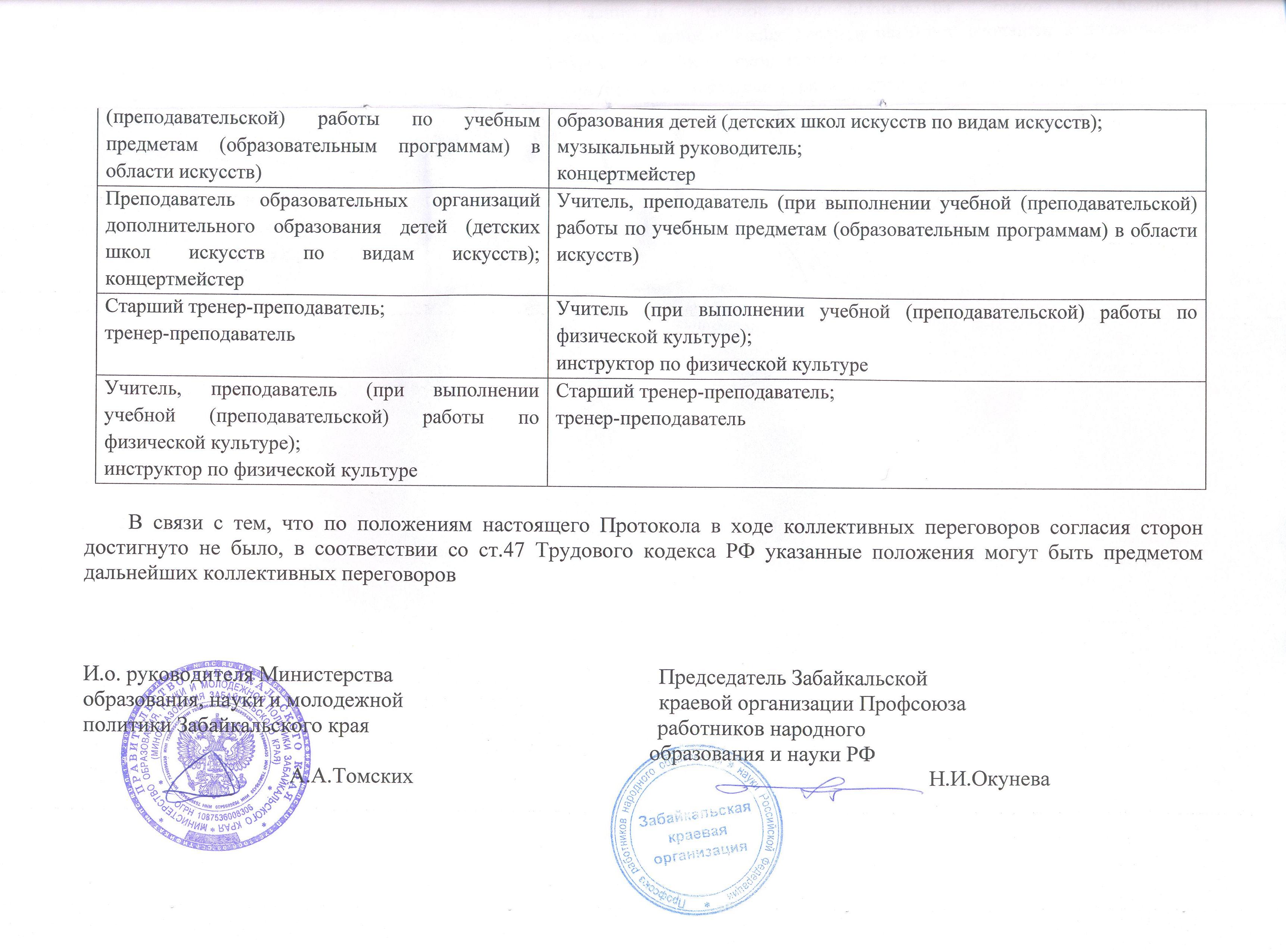 Преподаватель образовательных организаций дополнительного образования детей (детских школ искусств по видам искусств);музыкальный руководитель;концертмейстерПреподаватель образовательных организаций дополнительного образования детей (детских школ искусств по видам искусств); концертмейстерУчитель, преподаватель (при выполнении учебной (преподавательской) работы по учебным предметам (образовательным программам) в области искусств)Старший тренер-преподаватель;тренер-преподавательУчитель (при выполнении учебной (преподавательской) работы по  физической культуре);инструктор по физической культуреУчитель, преподаватель (при выполнении учебной (преподавательской) работы по  физической культуре);инструктор по физической культуреСтарший тренер-преподаватель;тренер-преподаватель